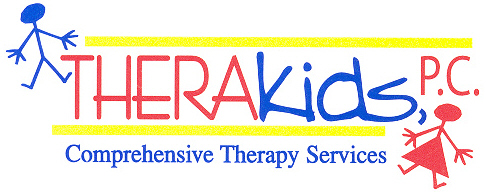 Student Name____________________              Date_____________ Time spent_______Teacher/Grade____________________________     School__________________________		____		____		____		____		____		____		_______________________________________________________________________Pressure and weighted Vest wearing Guidelines:Wear for 20-20 minutes then off for 1.5-2 hoursWeight should be 5-10% of body weight and no more than 10%.  Always error on the lighter side.Send note home to parent and do not start until parent has given signed consent (OT will provide note)It is best to have student wear it during table top or attentive activities for the classroom.Out of the Classroom Breaks:Carry a Ream of paper or heavy object to designated teacher/officeHave student take a note to a designated teacher/officeHave student wear a “heavy back pack” and carry noteHippity hopper in the hallway with an adult or arrange with PE teacherCarry “heavy” milk jugs up and down stairs or in hallwayGet a drink of waterGot to a designated “safe room”Any other questions or follow up if suggestions are not working please contact your OT____________________________________________Please allow for 2-3 weeks of using suggestions before dismissing it.  It takes more than 1 time to trial something.Thank you,_______________________________________COTA/OTR Signature